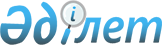 Об изменении границ города Астаны и Акмолинской областиУказ Президента Республики Казахстан от 18 января 2013 года № 479

      В соответствии со статьей 9 Закона Республики Казахстан от 8 декабря 1993 года «Об административно-территориальном устройстве Республики Казахстан» ПОСТАНОВЛЯЮ:



      1. Изменить границы города Астаны и Акмолинской области, включив часть земель города Астаны в границы Целиноградского района Акмолинской области общей площадью 17,1 гектара и часть земель Целиноградского района Акмолинской области в границы города Астаны общей площадью 17,1 гектара согласно приложению к настоящему Указу.



      2. Настоящий Указ вводится в действие со дня первого официального опубликования.      Президент

      Республики Казахстан                       Н. Назарбаев

ПРИЛОЖЕНИЕ      

к Указу Президента  

Республики Казахстан   

от 18 января 2013 года № 479 

Экспликация части земель города Астаны,

включаемых в границы Акмолинской области,

и части земель Акмолинской области, включаемых

в границы города Астаны
					© 2012. РГП на ПХВ «Институт законодательства и правовой информации Республики Казахстан» Министерства юстиции Республики Казахстан
				№ п/пНаименование администра-тивно-территориальной единицыВсего земель (гектар)В том числе:В том числе:В том числе:В том числе:Итого сельско-хозяйст-венных угодийПрочих земель№ п/пНаименование администра-тивно-территориальной единицыВсего земель (гектар)пашнимноголетних насажденийсено-косовпастбищИтого сельско-хозяйст-венных угодийПрочих земель1.Город Астана17,1000 (включаемых в границы Акмолинской области)–––––17,10002.Целиноградский район Акмолинской области17,1000 (включаемых в  границы города Астаны)17,1000–––17,1000–